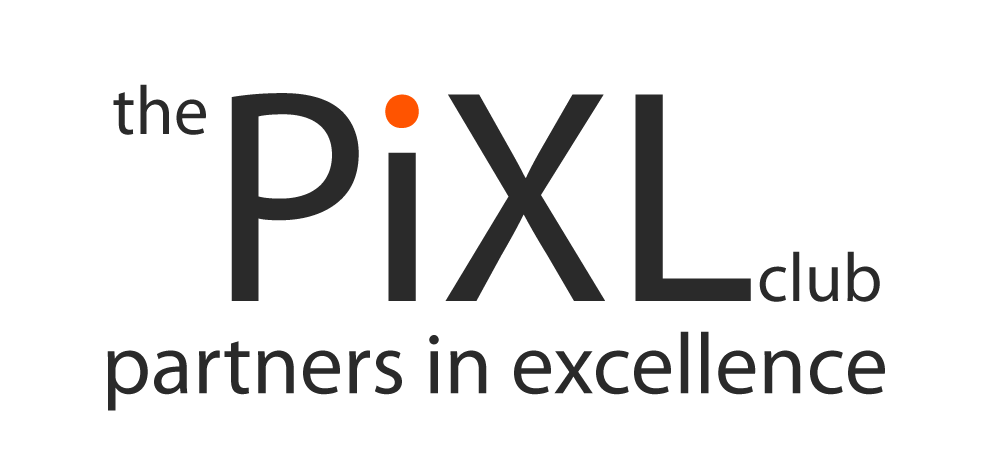 Practice Paper 2 May 2016Higher TierEdexcel StyleMark SchemeCommissioned by The PiXL Club Ltd.10.132M1 for 1 – 0.34 – 0.53A122.03094(6823)2B2 for 2.03094 or betterB1 for 20.62 or 10.1529 seen3Key eg 2/3 represents 23 years3M1 for stemA1 ordered stem and leaf diagramA1 for key4-92M1 for 2x3+3x-5A1 cao53, 10, 292M1 for 13 +223+233+2A16aNegative1B16b110-1162M1 for line of best fitA17Straight line from (-2,-7) to (3,3)4(Table of values)C1 for axes scaled and labelled M1 for at least 2 correct attempts to find points by substituting values of xM1 ft for plotting at least 2 of their points (any points plotted from their table must be plotted correctly)A1 for correct line between x = −2 and x = 3(No table of values)C1 for axes scaled and labelled M1 for at least 2 correct points with no more than 2 incorrect pointsM1 for at least 2 correct points (and no incorrect points) plotted  OR line segment of y = 2x – 3 drawnA1 for correct line between x = −2 and x = 3(Use of y = mx+c)C1 for axes scaled and labelled M1 for line drawn with gradient of 2 OR line drawn with a y intercept of –3 M1 for line drawn with gradient of 2 AND with a y intercept of –3 A1 for correct line between x = −2 and x = 3SC : B2 for the correct line from x = 0 to x = 38(i)351B18(ii)Corresponding angles are equal1B19Large box with reasons3M2 for attempt to convert each box into a unitary comparison of some sort. (2.69/350 = 0.76… and 4.39/750 = 0.58..)A1 www10a4:32M1A110b402M1A111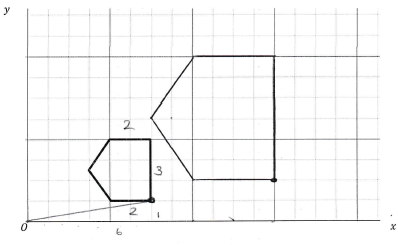 3B3 for correct enlargement in correct positionB2 for enlargement in incorrect positionB1 for three lines enlarged by sc 2 or enlargement not from 0, different scale factor122.54B2 for trial between 2.5 and 2.6B1 for trial between 2 and 3 B1 for different trial between 2.5 and 2.55Values evaluated can be rounded or truncatedB1 for 2.513a450 m2M1 for mult. by 25000A1 cao13b20 cm2M1 for dividing by 25000A1 cao14a10 x + 72M1 for adding termsA114b3.52M1 for putting perimeter = 42A1151464/8018.34M1 for fx consistently within interval incluing ends( allow one error)M1(dep) consistently using appropriate midpointsM1 ( dep on first M) for total fx/ total fA1 for answer within bounds16973 1/32M1  8760/9 A1 allow 973.3 oe17y2 -3y - 542M1 for 3 of the 4 terms from expanding brackets correctA11810.823M1 for squaring and addingM1 for square rootingA1 19a25,61,81,95,1001B119bPoints plottedJoined2B1B1 can be joined with straight lines or curve19c36-381B119d27-302M1A120a£2652.253M1 2500 x 1.03 ( 2575)M1 ‘25750 x 1.03A1 caoAccept alternative methods20b42M1 for an attempt to evaluate 3500 x 1.065n for at least one value of n- not equal to 1 or 4502.63/ 1.065nA1 cao21a38.9-38.95 3M1 for cos x = 7/9M1 for using inverse cosA121b9.2-9.4 ( 9.2829….)3M1 for tan 35 = 6/yM1 12.5 x tan 35A122a82M1A1  cao22b252M1A1  cao23484M1 for ratio of area 32/200 oeM1 for ratio of volume (0.4 3) oe M1 for 750 x ‘0.43’)A1 cao2420n with correct comment3M1 for correct expansion of either bracketA1 for 20 n from correct expansion of both bracketsA1 for 20 n is a multiple of 2NB Trial using different values for n score no marks.25a41.82M1 for 0.5 x 7.8 x 12.5 x sin59A1 for 41.7-41.825b10.83M1 use of cosine ruleM1 for correct order of evaluationA1 for 10.8  261.05 as the LB and UB agree to that no of sig fig5B1 for either 8.235 or 8.225B1 for 7.5135 or 7.5145M1 for correct division for UB OR LBA1 for 1.046913154.. and 1.046207692A1 for 1.05 and both UB and LB round to 1.05 oe27x = 8, y = -4x =4, y = 85M1 for substituting y =20 - 3xM1 for expanding (20-3x)2 eg 400 – 60x – 60x + 9x (3 out of 4 terms correct). A1 for 10x2 - 120x + 400 = 80 oeM1 for a correct attempt to solve the quadratic equation (10x2 - 120x + 320 or x2 - 12x + 32)  eg by factorising or correct substitution into the quadratic formula. A1 for x = 8, y = -4 and x =4, y = 828aSketch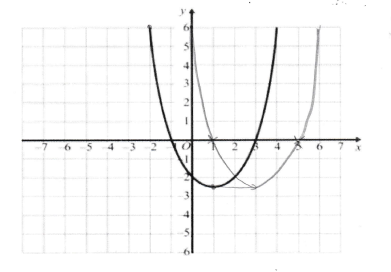 2M1 for horizontal translation with at least three of the points ( (-1,0) (1, -2.5) ,(3,0) translated by the same amount.A1 for a curve through the points (0,6) (1,0) (3,-2.5) (5,0)(6,6) +/- ½ square28bSketch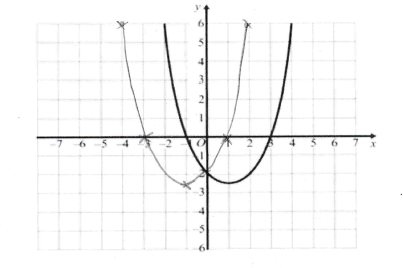 2M1 for a reflection in the y-axis throughA1 for a curve through the points(-4,6) ( -1, -2.5) (0,-2) ( 1,0) ( 2,6) +/- ½ square